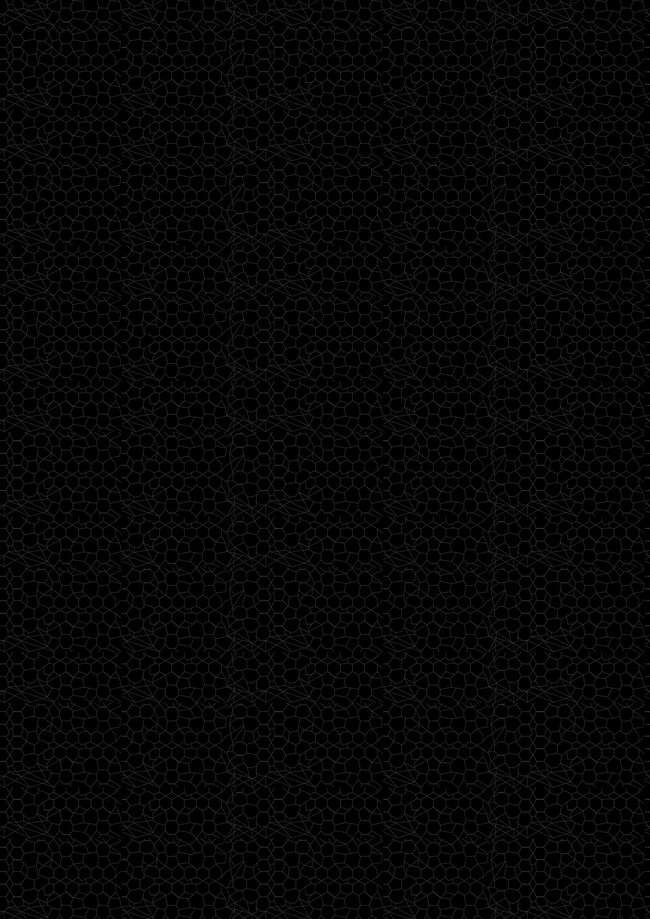 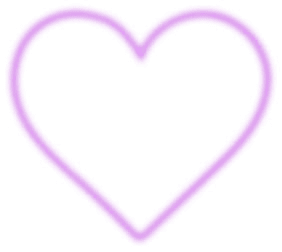 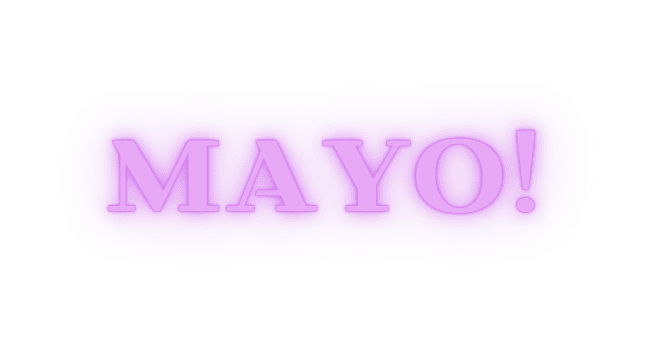 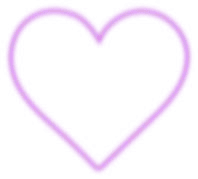 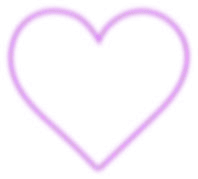 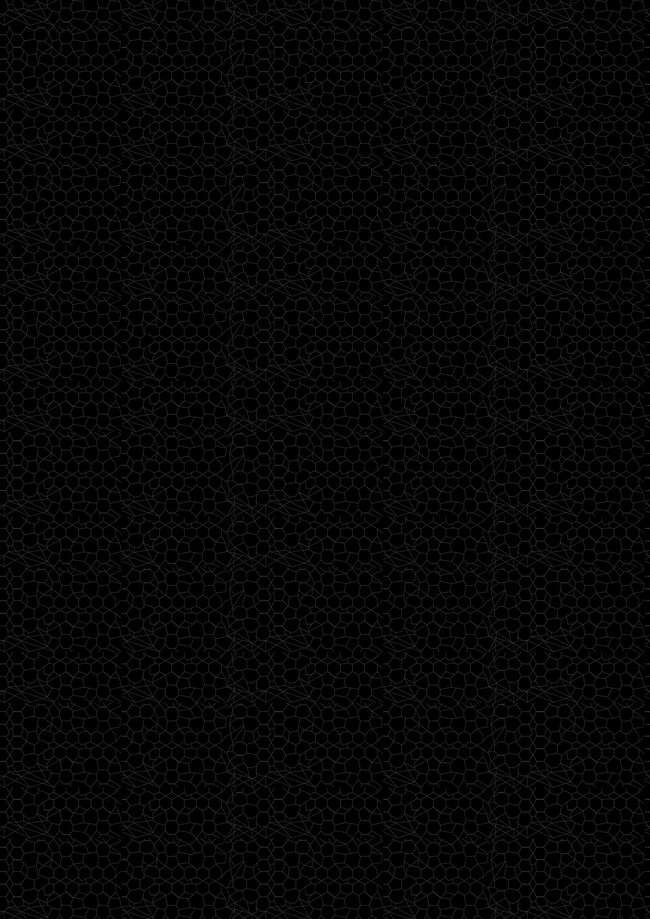 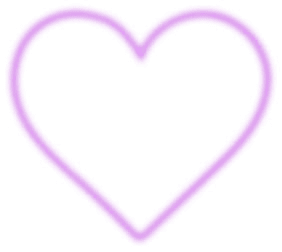 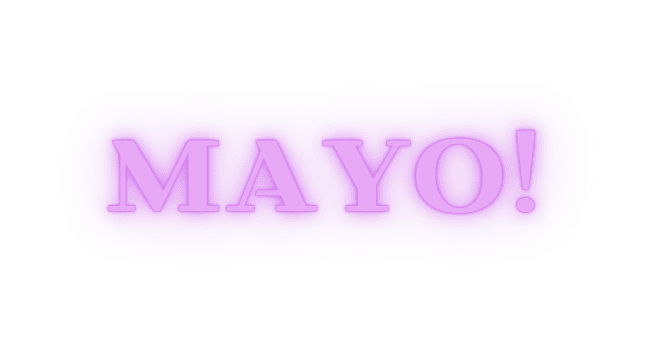 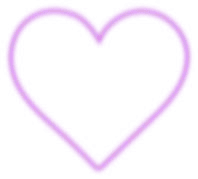 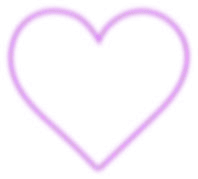 BIENVENIDO,"La felicidad es un hábito"superportadas.com